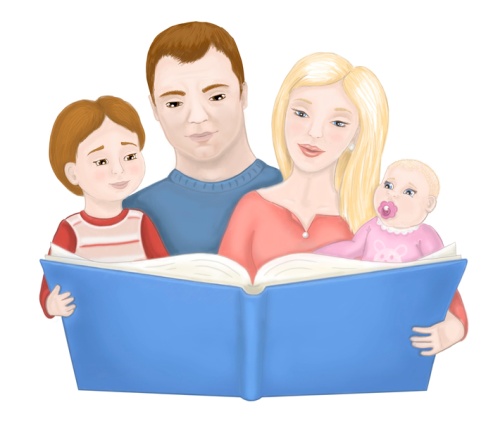 Логопедическая газета Логопед.ruВыпуск № 5Выходит  с сентября 2020 годаРазвивающие речевые игры по теме: "Новый год"К активным формам развития речи детей относятся речевые игры.Актуальность  игры  в настоящее время повышается в связи с перенасыщенностью современного мира информацией. Телевидение, видео, компьютерные сети в последнее время обрушивают на учащихся огромный объем информации.  Дети разучились говорить.  Коммуникативно-речевая активность у детей низкая.Речевая игра  способствует использованию знаний в новой ситуацииВ этом выпуске  я представлю Вам  речевые игры, в которые можно поиграть с детьми на каникулах.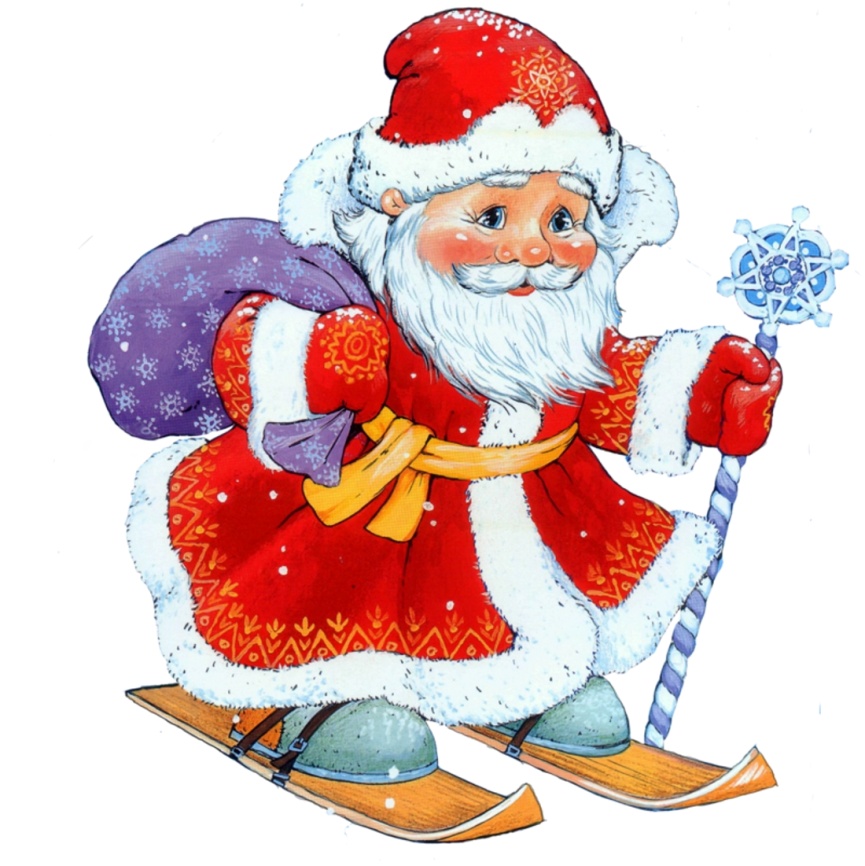 Загадки:Красавица какаяСтоит, светло сверкая,Как пышно убрана!Скажите, кто она?   (Новогодняя елка)Он с седою бородой.Шуба, посох со звездой.Он подарки нам принес,Кто же это?  (Дед Мороз)Он на резвой тройке мчится,Сам пока что маленький.Громко в двери к нам стучится,Снег сметая с валенок.  (Новый год)2.      «Составь предложение»–  Я буду читать предложения, а ты послушай, найди в них ошибки и назови предложение верно.Маска любит надевать Машу.
Елка пляшет возле Снегурочки.
Дети нарядили игрушки елками.
Елка зажглась на лампочках.
Дед Мороз принес мешок в подарках.3.      Игра «Какой? Какая? Какие?»–  Посмотри внимательно на картинки, и скажи как можно больше слов об этом предмете.Снеговик (какой?) –  большой, белый, круглый, веселый…Гирлянда (какая?) –  новая, красивая, блестящая, разноцветная…Мишура (какая?) –   блестящая, новогодняя, серебристая…Игрушка (какая?) –  красивая, стеклянная, круглая, новогодняя…Дед Мороз (какой?) – сказочный, огромный, добрый, веселый…Снегурочка (какая?) – красивая, добрая, веселая…4.      Пересказ рассказаНовый год на порогеПриближался любимый детский праздник – Новый год. А елка стояла в углу и грустила. Оля посмотрела на елку и предложила:
– А давайте украсим ее не только шарами, но и сами сделаем игрушки.
Ребята согласились. Каждый из них взял ножницы, краски и цветную бумагу. Работали дети с удовольствием. Вскоре яркие, красочные украшения были готовы. Ребята с гордостью повесили на елку свои работы. Елка сверкала и светилась.
Наступил праздник. Ребята надели маскарадные костюмы и отправились к елке. Они пели, танцевали и водили хоровод. Ну и, конечно же, к ребятам пришел Дедушка Мороз с долгожданными подарками.

5.      Один – много: (именительный падеж множественного числа): шар – шары, праздник — … ,елка — … ,гирлянда — … ,игрушка — … ,хоровод — …6.       Есть – нет (родительный падеж единственного числа): шар – нет шара,  праздник — … ,елка — …, гирлянда — …, игрушка — …, хоровод — …7.       Посчитай: один подарок, два …, три …, четыре …, пять …; одна елка, две … , три …, четыре …, пять… . одно лукошко, два …, три…, четыре…, пять …8.  Ответь по образцу:Игрушки для украшения елки – какие ?  – елочные.Шары из стекла – какие? - ………….. (стеклянные)Флажки из бумаги – какие? - ………….(бумажные)Зайцы из пластмассы – какие? - ……..(пластмассовые)Флажки разных цветов – какие? - …….(разноцветные)9.  Закончи предложения, употребив слово в нужной форме:Мы решили слепить снеговика.Мы приделали нос – морковку нашему …………..Мы показали соседям нашего ……………………Мы играли со ………………………………Мы рассказали о ……………………….10.  Что ты будешь делать на новогоднем празднике?Буду веселиться – (что сделаю?) повеселюсьБуду кружиться - …Буду радоваться - …Буду смеяться - …Буду наряжаться - …11. Игра «Подбери действие». Зима что делает – приходит, наступает, морозит. Снег – валит , идет, покрывает, блестит, хрустит, летит, падает. Снежинки- падают, кружатся, блестят, сверкают, искрятся. Ветер – дует, свищет, метет. Бушует. Лед- блестит, сверкает. Дети – катаются, лепят, веселятся, играют. Птицы — ищут корм, мерзнут, греются. Метель – бушует, воет. Метет. 2. Игра «Составь предложение». К, мы. Приходить, Новый , год. Ребята, украсить, елка, красивый, бусы. С, небо, падать, пушистый, снежинки. На, новогодний, елка, гореть, красный, звезда. Ребята, приготовить, стихи, для, Дед Мороз.
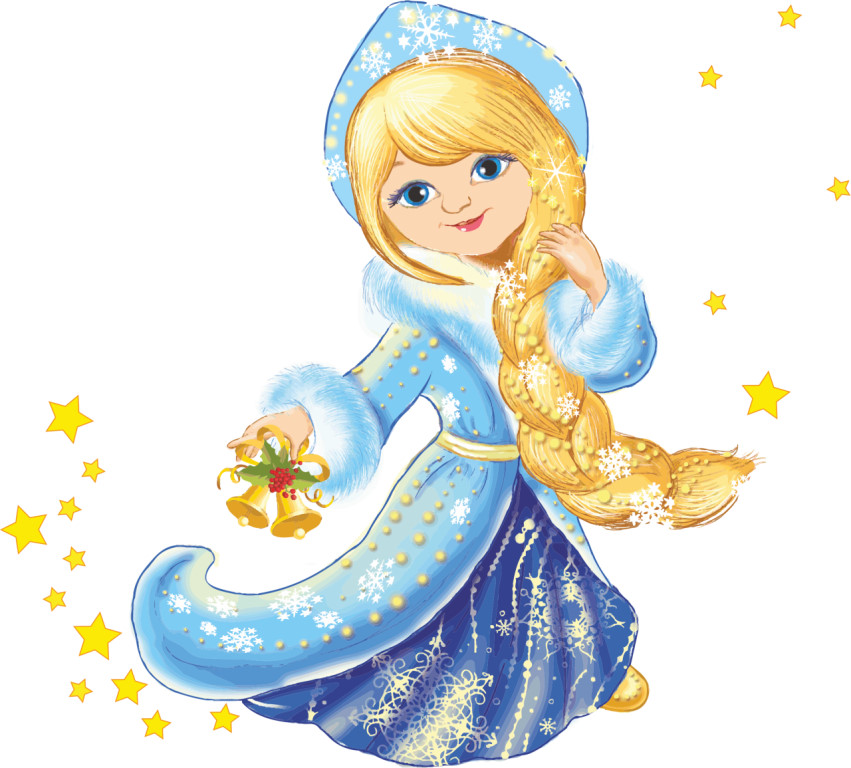 